পল্লী সঞ্চয় ব্যাংক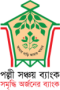 প্রধান কার্যালয়, ঢাকানিরীক্ষকদের জন্য চেক লিস্ট সংক্রান্ত:পল্লী সঞ্চয় ব্যাংক------------নিরীক্ষা কার্যালয়জেলা: ------------------------------------------হতে ------------------------সময়কালের ---------------------শাখার ১ম খন্ড অভ্যন্তরীণ নিরীক্ষা প্রতিবেদন।অনুচ্ছেদ নং ১.কর্মকর্তা/কর্মচারী কর্তৃক সমিতির সদস্যভিত্তিক আর্থিক অনিয়মের তথ্যকর্মকর্তা/কর্মচারীর নাম, পদবি ও আইডি নং:সমিতির নাম ও কোড:অনুচ্ছেদ নং ২:-সমিতির সভাপতি/ম্যানেজার/পল্লী লেনদেন ম্যানেজার ইত্যাদি কর্তৃক সমিতির সদস্যভিত্তিক আর্থিক অনিয়মের তথ্যসমিতির সভাপতি/ম্যানেজার/পল্লী লেনদেন ম্যানেজারের নাম:সমিতির নাম ও কোড:                                                                                                                                                                                                                                                           অনুচ্ছেদ নং ৩:-কর্মকর্তা/কর্মচারী ভিত্তিক আর্থিক অনিয়মের সার সংক্ষেপঅনুচ্ছেদ নং ৪:-সমিতির সভাপতি/ম্যানেজার/পল্লী লেনদেন ম্যানেজার ভিত্তিক আর্থিক অনিয়মের সার সংক্ষেপঅনুচ্ছেদ নং ৫:-শাখার মোট আর্থিক অনিয়মের সার সংক্ষেপ অনুচ্ছেদ নং ৬:- সরাসরি অনিয়মে জড়িত নয় তবে দায়িত্ব অবহেলার কারণে শাখা ব্যবস্থাপক/ জুনিয়র অফিসার(মাঠ)/ কম্পিউটার অপারেটর/ক্যাশ সহকারী/মাঠ সহকারীর কর্মকালীন সময়ে শাখায় সংঘটিত মোট আর্থিক অনিয়মের সার সংক্ষেপ  অনুচ্ছেদ নং ৭:-নীতিমালার ব্যত্যয় ঘটিয়ে নিয়ম বহির্ভূত ঋণ বিতরণে অনিয়মের তথ্যঅনুচ্ছেদ .৮:-শাখার বিল ভাউচার ও অন্যান্য ভাউচারে গুরুতর অনিয়মের তথ্যঅনুচ্ছেদ .৯:- অন্যান্য গুরুতর অনিয়ম সংক্রান্ত তথ্যাদি (প্রয়োজনে পৃথক একাধিক শীট ব্যবহার করা যাবে)পল্লী সঞ্চয় ব্যাংক-----------------------নিরীক্ষা কার্যালয়জেলা: ---------------------------------------------হতে ------------------------সময়কালের ---------------------শাখার ৩য় খন্ড অভ্যন্তরীণ নিরীক্ষা প্রতিবেদন (স্পট মেমো)ক্র:নংবিষয়০১নগদ তহবিলনগদ জমা ও প্রদান (ক্যাশ ট্রাঞ্জেকশন)।দিন শেষে অতিরিক্ত টাকা স্থানীয় ব্যাংকে জমাদান।সিবিএস এ পোস্টিং বিহীন কোনো ভাইচার মাঠ সহকারীগণ কর্তৃক হাতে টাকা রাখার বিষয়ে আদায় যাচাই।ইন্টারব্রাঞ্চ লেনদেন ।০২ভাউচার প্রস্তুত ও সংরক্ষণ:জমার ভাউচার সিও/সিএ স্বাক্ষর ।টাকা জমাকারীকে সিও/সিএ এর স্বাক্ষর সম্বলিত রশিদ প্রদান।টাকা প্রদানের ক্ষেত্রে হিসাবধারীর/টাকা গ্রহণকারী স্বাক্ষর গ্রহণ।সিবিএস এর ট্রাঞ্জেকশন শীটের সাথে সকল ভাউচার মিলিয়ে দিন শেষে বাধাই করা।ভাউচার রেজিস্টারে দিনের ভাউচার রেকর্ডভুক্ত করা ।মাঠ সহকারীগণ যে আদায় শীট ব্যবহার করেন বইটি শেষ হওয়ার পর শাখায় জমা দেয়া।আদায় শীট (বই) শেষ হওয়ার পর তা শাখায় জমা দেয়া এবং রেজিস্টারে এন্ট্রি দেয়া।আদায় শীটের সকল টাকা শাখায় জমা এবং সংশ্লিষ্ট হিসাবে পোস্টিং নিশ্চিত করা।সকল ভাউচার নিরীক্ষা দল কর্তৃক নিরীক্ষা করা।দৈনন্দিন ভাউচারে কাভার পেজ ব্যবহারভাউচারে শাখা ব্যাবস্থাপক কতৃক অনুস্বাক্ষরিত স্থানে যাচাইপূর্ক স্বাক্ষর ০৩ আমানত হিসাব:আমানত হিসাব খোলার ফরম পূরণ, ছবি গ্রহণ, নমিনি মনোনয়ন ইত্যাদিসহ ফরমটি যথাযথভাবে (হিসাব নম্বরেরর ভিত্তিতে) সংরক্ষণ করা ।হিসাবের সুদ প্রদান নিশ্চিত করা।মৃত আমানতকারী হিসাব চিহ্নিত করা ও রেজিস্টারে তথ্য সংরক্ষন।হিসাব বন্ধকালে সুদ প্রদান এবং আলাদাভাবে হিসাব খোলার ফরম সংরক্ষণ।০৪ফান্ড সংক্রান্ত:প্রধান কার্যালয় হতে ফান্ড গ্রহণ।প্রধান কার্যালয়ে ফান্ড প্রেরণ।স্থানীয় ব্যাংকে অতিরিক্ত ফান্ড সংরক্ষণ।০৫মুদ্রিত ষ্টেশনারী দ্রব্যাদি :সিকিউরিটি ষ্টেশনারী দ্রব্যাদি প্রধান কার্যালয় হতে প্রাপ্তির পর তা রেজিস্ট্রারে এন্ট্রি দেয়া ।সিকিউরিটি ষ্টেশনারী দ্রব্যাদি ইস্যুকারীর নামের বিপরীতে স্বাক্ষর নেয়া ।সিকিউরিটি ষ্টেশনারী দ্রব্যাদি ব্যবহারের শেষে পুনরায় রেজিস্ট্রারে এন্ট্রি দেয়া এবং যথাযথভাবে সংরক্ষণ করা।সিকিউরিটি ষ্টেশনারী দ্রব্যাদির মাধ্যমে আদায়কৃত টাকা সিবিএস এ পোস্টিং দেয়া।নন সিকিউরিটি ষ্টেশনারী দ্রব্যাদি রেজিস্ট্রারে এন্ট্রি দেয়া এবং ইস্যু কারীর স্বাক্ষর গ্রহণ ।০৬সিবিএস ব্যবহার সংক্রান্ত:সিবিএস এর User ID & Password ব্যবহার ।ছুটি/ট্রেনিং/অনুমোদিত ভ্রমণে থাকা অবস্থায় User ID & Password ব্যবহার ।পল্লী লেনদেন  ম্যানেজার যথাযথভাবে নিয়োগ দেয়া ।লেনদেন ম্যানেজারদের কার্যক্রম নীতিমালা মোতাবেক তদারকি করা ।পল্লী লেনদেন রেজিস্টার যথাযথভাবে সংরক্ষণ ও স্বাক্ষর যাচাই০৭ঋণ মঞ্জুর:ঋণ মঞ্জুর প্রক্রিয়াকরণ এবং সংশ্লিষ্টদের স্বাক্ষর গ্রহণ।ঋণ মঞ্জুরের পর সিবিএস এ এন্ট্রি প্রদান এবং সিবিএস এ যথাযথ কর্তৃপক্ষ কর্তৃক এপ্রুভ করা ।বিতরণ শীটে ঋণ গ্রহীতাসহ সংশ্লিষ্ট সকলের স্বাক্ষর গ্রহণ করা ।ঋণের টাকা সরাসরি ঋণ গ্রহীতার নিকট বিতরণ করা ।ঋণ বিতরণের পর ঋণ নথি নীতিমালা অনুযায়ী যথাযথভাবে সংরক্ষণ করা ।ঋণ হিসাব বন্ধ হওয়ার পর ঋণ নথি আলাদা করে রাখা ।ঋণ হিসাবে সুদারোপ ।প্রদানকৃত ঋণ যথাযথ খাতে ব্যবহার করা ।মটর সাইকেল ও গৃহ নির্মাণ অগ্রিম বিতরণ ।সকল ঋণের ডকুমেন্টস যথাযথভাবে সংরক্ষণ।নীতিমালা/ঋণ পরিপত্র অনুযায়ী প্রযোজ্য ক্ষেত্রে ১০০০০০/-টাকার অধিক ঋণ অনুমোদনে জেলা কর্মকর্তার অনুমোদন যাচাই।নিয়মবহিভূতভাবে একই ব্যক্তিকে একাধিক ঋণ বিতরণ।০৮ঋণ আদায়:উঠান বৈঠক ও সমিতি পরিদর্শনচলতি ঋণের কিস্তি আদায়।মেয়াদোত্তীর্ণ ঋণ আদায়।শ্রেণীকৃত ঋণ আদায় ।ঋণ পুনঃতফসিলকরণ।সুদ মওকুফ।০৯হিসাববেতন, বোনাস ও ভাতাদি প্রদান।ট্যাক্স/ভ্যাট/উৎসে কর ও অন্যান্য যথাযথ হারে কর্তণ ও সংশ্লিষ্ট কোডে পোস্টিং ।বরাদ্দকৃত বাজেটের অতিরিক্ত খরচ।ভ্রমণ বিলে যথাযথ কর্তৃপক্ষের অনুমোদন ।বেনেভোলেন্ট ফান্ড, প্রভিডেন্ট ফান্ড ও অন্যান্য ফান্ডের টাকা কর্তণ ।১০শেয়ার সংক্রান্তশেয়ার ক্রয়কারীদের ববরাবরে শেয়ার  ইস্যু।শেয়ার ক্রয়কারীর নিকট ডিভিডেন্ড প্রদান।১১মৃত্যু ঝুঁকি আচ্ছাদন প্রকল্প:মৃত্যু ঋণ গ্রহীতাদের রেজিস্ট্রার সংরক্ষণ এবং তালিকা হালনাগাদকরণ।মৃত্যু ঋণ গ্রহীতাদের ঋণ মওকুফের রেজিস্ট্রার সংরক্ষণ এবং হালনাগাদকরণ।মওকুফ না হওয়াদের তালিকা হালনাগাদকরণ।১২হিসাবের রিকন্সাইল:স্থানীয় ব্যাংকের সাথে ব্যাংকের সিবিএস এর হিসাবের রিকন্সাইল।পল্লী লেনদেন এর হিসাব রিকন্সাইল।মাইক্রোফাইন্যান্স এর ক্যাশ এট ব্যাংক এর সাথে সিবিএস এর সমিতির এসএনডি হিসাবের রিকন্সাইল।অন্যান্য যাবতীয় হিসাবের রিকন্সাইলকরণ।১৩সদস্যদের পাশ বই রিকন্সাইলকরণ:ব্যাংকে রক্ষিত হিসাবের সাথে সদস্যদের পাশ বই রিকন্সাইলকরণ।পল্লী লেনদেন এর মাধ্যমে আদায়কৃত টাকা পাশ বইয়ে এন্ট্রি দেয়া হয়েছে কিনা তা যাচাই।১৪পাশ বই ইস্যু পাশ বই রেজিস্টারে এন্ট্রি দিয়ে ব্যবস্থাপকের স্বাক্ষরে পাশ বই ইস্যু ।যৌক্তিক কারণে এবং ব্যবস্থাপকের স্বাক্ষরে ডুপ্লিকেট পাশ বই ইস্যু ।ব্যাংকের অনুমোদিত পাশ বই ব্যতীত সদস্যদের নিকট অন্য কোন পাশ বই আছে কিনা।পাশ বইয়ের ক্রমিক নম্বর যাচাই।টাকা আদায় করে পাশ বইয়ে মাঠ সহকারীর স্বাক্ষর যাচাই।পাশ বইয়ের সকল পাতা আছে কিনা তা যাচাই।পাশ বই সদস্যব্যতীত সভাপতি/ম্যানেজার/মাঠসহকারী/দ্বিতীয় কোন ব্যক্তির নিকট রেখে লেনদেন পরিচালনা। পাশ বইতে সদস্যের নমুনা স্বাক্ষর,ছবি ও অন্যান্য তথ্যাদি হালনাগাদ।পাশ বইতে সঞ্চয়,ঋণের তথ্য সঠিকভাবে হালনাগাদকরণ।১৫বার্ষিক ও অর্ধ বার্ষিক হিসাব সমাপনী:অর্ধ বার্ষিক হিসাব সমাপণীর কাজ সম্পন্ন এবং প্রতিবেদন যথাযথভাবে সংরক্ষণ ও প্রধান কার্যালয়ে প্রেরণ ।বার্ষিক হিসাবের কাজ সম্পন্ন এবং প্রতিবেদন যথাযথভাবে সংরক্ষণ ও প্রধান কার্যালয়ে প্রেরণ ।বার্ষিক হিসাব সমাপণীতে সংশ্লিষ্ট বছরের যাবতীয় খরচ অন্তর্ভুক্ত করা ।স্থানীয় ব্যাংকের হিসাবের প্রদেয় সুদ ব্যাংকের সিবিএস এ বুক করা ।প্রধান কার্যালয়ের অনুমোদন মোতাবেক সংশ্লিষ্ট বছরের খরচের প্রভিশন রাখা ।একাউন্টস রিসিবেবল এবং একাউন্টস পেইবল এর সকল এন্ট্রি সমন্বয় । অসমন্বিত এন্ট্রি তালিকা করা ।১৬সদস্য অন্তর্ভুক্তিকরণনতুন সদস্য অন্তর্ভুক্তিতে আবেদন ফরম ব্যবহার।সমিতির সদস্যের সংখ্যাসমিতিতে সদস্য পদ শূন্য।শূন্য সদস্যপদ পূরণ।শূন্য সদস্য পদ পূরণ না হওয়ার কারণ।সদস্য পদ প্রত্যাহার ।১৭উঠান বৈঠক সমিতির উঠান বৈঠক অনুষ্ঠানমাঠ সহকারীর উপস্থিতি।জুনিয়র অফিসারের উপস্থিতি।শাখা ব্যবস্থাপকের  উপস্থিতি।জেলা কার্যালয়ের কর্মকর্তার উপস্থিতি১৮সাধারণ বিষয়াবলীশাখার সাইন বোর্ড শাখার লাইসেন্সজাতির জনকের প্রতিকৃত/ছবি সংরক্ষণ ও প্রদর্শনশাখার নিরাপত্তাশাখা ব্যবস্থাপকগণের কার্যকালের তালিকা সম্বলিত অনার বোর্ডনোটিশ বোর্ডঅভিযোগ বাক্স ও রেজিস্টার শাখার জনবল সংক্রান্তকর্মবন্টন তালিকাকর্মকর্তা/কর্মচারীদের হাজিরা, অফিস উপস্থিতি ও ছুটিপ্রধান কার্যালয়ের জারিকৃত সার্কুলারসমূহপুরাতন নথিপত্র সংরক্ষণ ও বিনষ্টকরণ রেজিষ্টার ও ফাইল  চাবি রেজিষ্টার (কী' রেজিষ্টার)নির্বাহীদের পরিদর্শন বহিপত্র প্রেরণ-প্রাপ্তি রেজিষ্টারগ্রাহক সেবার মানসিটিজেন চার্টারপরিস্কার-পরিচ্ছন্নতাস্টক রেজিষ্টারআসবাবপত্র, কম্পিউটার সামগ্রী, যন্ত্রপাতি ও অন্যান্য   রেজিস্টারের রেজিস্টার মামলা রেজিষ্টারকর্মকর্তা/কর্মচারীদের ব্যক্তিগত ছায়া নথি৩ বৎসরের অধিককাল ব্যাপী কর্মরত নির্বাহী/কর্মকর্তা/কর্মচারীবিভিন্ন ধরনের নিরীক্ষা ও পরিদর্শন প্রতিবেদনাধীন আপত্তিসমূহ নিষ্পত্তিকরণ/সংশোধনকর্মী ব্যবস্থাপনা ও মনিটরিংমাসিক স্টাফ মিটিংশাখা ব্যবস্থাপনাঅফিসিয়াল সীলমোহর তৈরী ও ব্যবহার১৯নিরীক্ষা/পরিদর্শন প্রতিবেদন পর্যালোচনাপূর্ববর্তী অভ্যন্তরীণ নিরীক্ষা প্রতিবেদন।বাংলাদেশ ব্যাংক পরিদর্শন প্রতিবেদন।সিএ ফার্ম কর্তৃক নিরীক্ষা প্রতিবেদন।জেলা কার্যালয়ের পরিদর্শন প্রতিবেদন।প্রধান কার্যালয়ের পরিদর্শন প্রতিবেদন।বিশেষ নিরীক্ষা প্রতিবেদন।স্থানীয় প্রশাসনের নিরীক্ষা প্রতিবেদন।অন্যান্য সরকারী কার্যালয়ের পরিদর্শন প্রতিবেদন।সেল্ফ এ্যাসেসমেন্ট অডিট ।২০লক্ষ্যমাত্রা ও অর্জনসহ এক নজরে শাখার চিত্র২১মাঠ কর্মীদের লক্ষ্যমাত্রা অর্জনসহ প্রতিবেদন২২ইতোপূর্বে সম্পাদিত বিভিন্ন নিরীক্ষা/পরিদর্শনের তথ্যাদি।২৩বিবিধ২৪শাখার বিষয়ে নিরীক্ষা দলের মতামতক্র  নংসদস্যের নাম ও কোড নংআর্থিক অনিয়মের পরিমাণ ও অনিয়ম সংঘটিত হওয়ার তারিখ (তারিখ অবশ্যই উল্লেখ করতে কবে)আর্থিক অনিয়মের পরিমাণ ও অনিয়ম সংঘটিত হওয়ার তারিখ (তারিখ অবশ্যই উল্লেখ করতে কবে)আর্থিক অনিয়মের পরিমাণ ও অনিয়ম সংঘটিত হওয়ার তারিখ (তারিখ অবশ্যই উল্লেখ করতে কবে)আর্থিক অনিয়মের পরিমাণ ও অনিয়ম সংঘটিত হওয়ার তারিখ (তারিখ অবশ্যই উল্লেখ করতে কবে)আর্থিক অনিয়মের পরিমাণ ও অনিয়ম সংঘটিত হওয়ার তারিখ (তারিখ অবশ্যই উল্লেখ করতে কবে)আর্থিক অনিয়মের পরিমাণ ও অনিয়ম সংঘটিত হওয়ার তারিখ (তারিখ অবশ্যই উল্লেখ করতে কবে)আর্থিক অনিয়মের পরিমাণ ও অনিয়ম সংঘটিত হওয়ার তারিখ (তারিখ অবশ্যই উল্লেখ করতে কবে)আর্থিক অনিয়মের পরিমাণ ও অনিয়ম সংঘটিত হওয়ার তারিখ (তারিখ অবশ্যই উল্লেখ করতে কবে)আর্থিক অনিয়মের পরিমাণ ও অনিয়ম সংঘটিত হওয়ার তারিখ (তারিখ অবশ্যই উল্লেখ করতে কবে)আর্থিক অনিয়মের পরিমাণ ও অনিয়ম সংঘটিত হওয়ার তারিখ (তারিখ অবশ্যই উল্লেখ করতে কবে)অডিট চলাকালীন পরিশোধিত অর্থের পরিমাণঅডিট চলাকালীন পরিশোধিত অর্থের পরিমাণঅডিট চলাকালীন পরিশোধিত অর্থের পরিমাণঅডিট চলাকালীন পরিশোধিত অর্থের পরিমাণঅডিট চলাকালীন পরিশোধিত অর্থের পরিমাণঅবশিষ্ট পাওনার পরিমাণঅবশিষ্ট পাওনার পরিমাণঅবশিষ্ট পাওনার পরিমাণঅবশিষ্ট পাওনার পরিমাণঅবশিষ্ট পাওনার পরিমাণমন্তব্যক্র  নংসদস্যের নাম ও কোড নংসঞ্চয়তারিখভূয়া ঋণতারিখঋণের কিস্তিতারিখঋণ বিতরণকালীন অনিয়মতারিখঅন্যান্যতারিখসঞ্চয়ভূয়া ঋণঋণের কিস্তিঋণ বিতরণকালীন অনিয়মঅন্যান্যসঞ্চয়ভূয়া ঋণঋণের কিস্তিঋণ বিতরণকালীন অনিয়মঅন্যান্যমন্তব্যমোটমোটক্র.  নংসদস্যের নাম ও কোড নংআর্থিক অনিয়মের পরিমাণ ও অনিয়ম সংঘটিত হওয়ার তারিখ (তারিখ অবশ্যই উল্লেখ করতে কবে)আর্থিক অনিয়মের পরিমাণ ও অনিয়ম সংঘটিত হওয়ার তারিখ (তারিখ অবশ্যই উল্লেখ করতে কবে)আর্থিক অনিয়মের পরিমাণ ও অনিয়ম সংঘটিত হওয়ার তারিখ (তারিখ অবশ্যই উল্লেখ করতে কবে)আর্থিক অনিয়মের পরিমাণ ও অনিয়ম সংঘটিত হওয়ার তারিখ (তারিখ অবশ্যই উল্লেখ করতে কবে)আর্থিক অনিয়মের পরিমাণ ও অনিয়ম সংঘটিত হওয়ার তারিখ (তারিখ অবশ্যই উল্লেখ করতে কবে)আর্থিক অনিয়মের পরিমাণ ও অনিয়ম সংঘটিত হওয়ার তারিখ (তারিখ অবশ্যই উল্লেখ করতে কবে)আর্থিক অনিয়মের পরিমাণ ও অনিয়ম সংঘটিত হওয়ার তারিখ (তারিখ অবশ্যই উল্লেখ করতে কবে)আর্থিক অনিয়মের পরিমাণ ও অনিয়ম সংঘটিত হওয়ার তারিখ (তারিখ অবশ্যই উল্লেখ করতে কবে)আর্থিক অনিয়মের পরিমাণ ও অনিয়ম সংঘটিত হওয়ার তারিখ (তারিখ অবশ্যই উল্লেখ করতে কবে)আর্থিক অনিয়মের পরিমাণ ও অনিয়ম সংঘটিত হওয়ার তারিখ (তারিখ অবশ্যই উল্লেখ করতে কবে)অডিট চলাকালীন পরিশোধিত অর্থের পরিমাণঅডিট চলাকালীন পরিশোধিত অর্থের পরিমাণঅডিট চলাকালীন পরিশোধিত অর্থের পরিমাণঅডিট চলাকালীন পরিশোধিত অর্থের পরিমাণঅডিট চলাকালীন পরিশোধিত অর্থের পরিমাণঅবশিষ্ট পাওনার পরিমাণঅবশিষ্ট পাওনার পরিমাণঅবশিষ্ট পাওনার পরিমাণঅবশিষ্ট পাওনার পরিমাণঅবশিষ্ট পাওনার পরিমাণমন্তব্যক্র.  নংসদস্যের নাম ও কোড নংসঞ্চয়তারিখভূয়া ঋণতারিখঋণের কিস্তিতারিখঋণ বিতরণকালীন অনিয়মতারিখঅন্যান্যতারিখসঞ্চয়ভূয়া ঋণঋণের কিস্তিঋণ বিতরণকালীন অনিয়মঅন্যান্যসঞ্চয়ভূয়া ঋণঋণের কিস্তিঋণ বিতরণকালীন অনিয়মঅন্যান্যমন্তব্যমোটমোটক্র.  নংকর্মকর্তা/কর্মচারীর নাম ও পদবিআইডি নংআর্থিক অনিয়মের পরিমাণআর্থিক অনিয়মের পরিমাণআর্থিক অনিয়মের পরিমাণআর্থিক অনিয়মের পরিমাণআর্থিক অনিয়মের পরিমাণনিরীক্ষা চলাকালীন পরিশোধিত অর্থের পরিমাণঅবশিষ্ট পাওনার পরিমাণমন্তব্যক্র.  নংকর্মকর্তা/কর্মচারীর নাম ও পদবিআইডি নংসঞ্চয় হস্তমজুদভূয়া ঋণঋণের কিস্তি হস্তমজুদঋণ বিতরণকালীন অনিয়মঅন্যান্যনিরীক্ষা চলাকালীন পরিশোধিত অর্থের পরিমাণঅবশিষ্ট পাওনার পরিমাণমন্তব্যমোটক্র.  নংসমিতির সভাপতি/ম্যানেজার/পল্লী লেনদেন ম্যানেজার এর নাম আর্থিক অনিয়মের পরিমাণআর্থিক অনিয়মের পরিমাণআর্থিক অনিয়মের পরিমাণআর্থিক অনিয়মের পরিমাণআর্থিক অনিয়মের পরিমাণনিরীক্ষা চলাকালীন পরিশোধিত অর্থের পরিমাণঅবশিষ্ট পাওনার পরিমাণমন্তব্যক্র.  নংসমিতির সভাপতি/ম্যানেজার/পল্লী লেনদেন ম্যানেজার এর নাম সঞ্চয় হস্তমজুদভূয়া ঋণঋণের কিস্তি হস্তমজুদঋণ বিতরণকালীন অনিয়মঅন্যান্যনিরীক্ষা চলাকালীন পরিশোধিত অর্থের পরিমাণঅবশিষ্ট পাওনার পরিমাণমন্তব্যমোটক্র. নংআর্থিক অনিয়মে জড়িত ব্যক্তিদের বিবরণসংখ্যাআর্থিক অনিয়মের পরিমাণনিরীক্ষাকালে জমার পরিমাণঅবশিষ্ট পাওনার পরিমাণমন্তব্য০১কর্মকর্তা/কর্মচারী০২সমিতির সভাপতি/ম্যানেজার০৩পল্লী লেনদেন ম্যানেজার০৪অন্যান্য মোটমোটক্র.  নংনাম ও পদবিআইডি নংকর্মকালআর্থিক অনিয়মের পরিমাণআর্থিক অনিয়মের পরিমাণআর্থিক অনিয়মের পরিমাণআর্থিক অনিয়মের পরিমাণআর্থিক অনিয়মের পরিমাণমোট অনিয়মের পরিমাণমন্তব্যক্র.  নংনাম ও পদবিআইডি নংকর্মকালসঞ্চয় হস্তমজুদভূয়া ঋণঋণের কিস্তি হস্তমজুদঋণ বিতরণকালীন অনিয়ম অন্যান্যমোট অনিয়মের পরিমাণমন্তব্য১২মোটক্র: নংঅনিয়মে জড়িত কর্মকর্তা/কর্মচারীর নাম, পদবি ও আইডি নং (ঋণ প্রস্তাবে সুপারিশ ও অনুমোদনকারীর নাম)সমিতির নাম ও কোডসদস্যের নাম ও কোডঋণের পরিমাণঋণ বিতরণের তারিখঅনিয়মের বিবরণমন্তব্য১২মোটমোটমোটমোটক্র: নংতারিখভাউচার নংভাউচারের ধরণঅনিয়মের বিবরণঅনিয়মে জড়িত কর্মকর্তা/কর্মচারীর নাম, পদবী ও আইডি নংমন্তব্য১২পল্লী সঞ্চয় ব্যাংক------------নিরীক্ষা কার্যালয়জেলা:-----------------------পল্লী সঞ্চয় ব্যাংক------------নিরীক্ষা কার্যালয়জেলা:-----------------------নিরীক্ষা প্রতিবেদন ২য় খন্ড।শাখার নাম:------------------সময়কাল: ------------------অনুচ্ছেদ নংনিরীক্ষা আপত্তির শিরোনাম ও  নিরীক্ষা আপত্তির বিবরণশাখার জবাবনিরীক্ষা কর্মকর্তার মন্তব্য১নগদ তহবিল সংক্রান্ত২ভাউচার প্রস্তুত ও সংরক্ষণ:০৩আমানত হিসাব:০৪ফান্ড সংক্রান্ত:০৫মুদ্রিত ষ্টেশনারী দ্রব্যাদি :০৬সিবিএস ব্যবহার সংক্রান্ত:০৭ঋণ মঞ্জুর:০৮ঋণ আদায়:০৯হিসাব:১০শেয়ার সংক্রান্ত:১১মৃত্যু ঝুঁকি আচ্ছাদন প্রকল্প:১২হিসাবের রিকন্সাইল:১৩সদস্যদের পাশ বই রিকন্সাইলকরণ:১৪পাশ বই ইস্যু ১৫বার্ষিক ও অর্ধ বার্ষিক হিসাব সমাপনী:১৬সদস্য অন্তর্ভুক্তিকরণ১৭উঠান বৈঠক ১৮সাধারণ বিষয়াবলী১৯নিরীক্ষা/পরিদর্শন প্রতিবেদন পর্যালোচনা:২০লক্ষ্যমাত্রা ও অর্জনসহ এক নজরে শাখার সার্বিক চিত্র:(ক) শাখার তথ্যাদি:ইউনিয়নের সংখ্যা:সমিতির সংখ্যা:সদস্য সংখ্যা:সমিতির মোট ক্যাপিটাল:অনুমোদিত জনবল:বর্তমানে কর্মরত:(খ) শাখার কার্যক্রম:(চ)আসবাবপত্র, কম্পিউটার সামগ্রী, যন্ত্রপাতি ইত্যাদি২১২২বিভিন্ন নিরীক্ষা/পরিদর্শনের তথ্যাদি:বিভিন্ন নিরীক্ষা/পরিদর্শনের তথ্যাদি:বিভিন্ন নিরীক্ষা/পরিদর্শনের তথ্যাদি:২৩বিবিধ।বিবিধ।বিবিধ।২৪শাখার বিষয়ে নিরীক্ষা দলের মতামত।শাখার বিষয়ে নিরীক্ষা দলের মতামত।শাখার বিষয়ে নিরীক্ষা দলের মতামত।ক্র: নংঅনুচ্ছেদ নংনিরীক্ষা আপত্তির শিরোনাম ও সংক্ষিপ্ত বিবরণশাখার জবাবনিরীক্ষা কর্মকর্তার মন্তব্য